DR. WASIM AKHTAR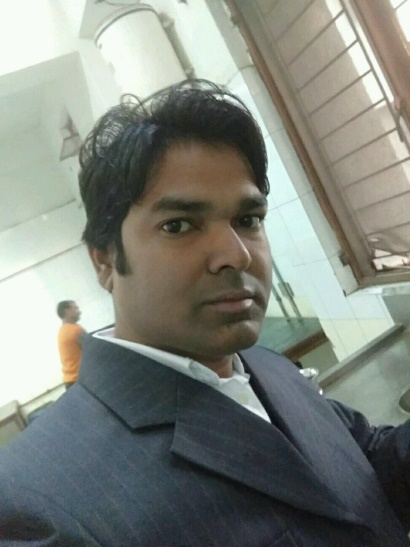 Email:	wasimakhtar123@gmail.com; wasim.akhtar@alkarimuniversity.edu.inCURRENT AFFILIATION: 	Associate Professor, School of Pharmacy, Al-Karim University, Katihar, Bihar., India - 854106EDUCATION: 	PhD (Jamia Hamdard, New Delhi - 2018); M. Pharm (Jamia Hamdard, New Delhi - 2012); B. Pharm (Jamia Hamdard, New Delhi - 2010)PhD RESEARCH TITLE: 	“Design and synthesis of Pyrimidine and Pyrazoline derivatives as anticancer agents”REGISTRATION NO: 	2006-305-076REGISTRATION DATE: 	30-10-2013			AWARD DATE:	09-02-2018SUPERVISOR: 	Prof. (Dr.) M. Mumtaz Alam CO-SUPERVISOR: 	Dr. M. ShaquiquzzamanFELLOWSHIP: 	Major Research Project sponsored by UGC and Hamdard National Foundation Scholarship (HNF). PUBLICATIONS:Wasim Akhtar, Akranth Marella, Mohammad Mumtaz Alam, Mohemmed F. Khan, Mymoona Akhtar, Tariq Anwer, Farah Khan, Md. Naematullah, Faizul Azam, Moshahid A. Rizvi, Mohammad Shaquiquzzaman (2020): Design and synthesis of pyrazole-pyrazoline hybrids as cancer‐associated selective COX‐2 inhibitors, Arch der Pharm. DOI: 10.1002/ardp.202000116, 1-15.Wasim Akhtar, Lalit M. Nainwal, Sumit K. Kaushik, Mymoona Akhtar, Mohammad Shaquiquzzaman, Faisal Almalki, Khalid Saifullah, Akranth Marella, Mohammad M. Alam (2020): Methylene‐bearing sulfur‐containing cyanopyrimidine derivatives for treatment of cancer: Part‐II, Arch der Pharm. DOI: 10.1002/ardp.201900333, 1-15.Wasim Akhtar, Lalit Mohan Nainwal, Mohemmed Faraz Khan, Garima Verma, Gousia Chashoo, Afroz Bakht, Muzaffar Iqbal, Mymoona Akhtar, Mohammad Shaquiquzzaman, Mohammad Mumtaz Alam, (2020): Synthesis, COX-2 inhibition and metabolic stability studies of 6-(4 fluorophenyl)-pyrimidine-5-carbonitrile derivatives as anticancer and anti-inflammatory agents, Journal of Fluorine Chemistry, 236, 109579, 1-16.Fatima Arshad, Mohemmed Faraz Khan, Wasim Akhtar, Mohammad Mumtaz Alam, Lalit Mohan Nainwal, Sumit Kumar Kaushik, Mymoona Akhter, Suhel Parvez, Syed Misbahul Hasan, Mohammad Shaquiquzzaman (2019): Revealing quinquennial anticancer journey of morpholine: A SAR based review, European Journal of Medicinal Chemistry, 167, 324-356.Mohemmed Faraz Khan, Tarique Anwer, Afroz Bakht, Garima Verma, Wasim Akhtar, M Mumtaz Alam, Moshahid Alam Rizvi, Mymoona Akhter, Mohammad Shaquiquzzaman (2019): Unveiling novel diphenyl-1H-pyrazole based acrylates tethered to 1, 2, 3-triazole as promising apoptosis inducing cytotoxic and anti-inflammatory agents, Bioorganic Chemistry, 87, 667-678.Wasim Akhtar, Mohemmed Faraz Khan, Garima Verma, M. Shaquiquzzaman, M.A. Rizvi, Syed Hassan Mehdi, Mymoona Akhter, M. Mumtaz Alam (2017): Therapeutic evolution of benzimidazole derivatives in the last quinquennial period, European Journal of Medicinal Chemistry, 126, 705-753.Wasim Akhtar, Garima Verma, Mohemmed Faraz Khan, Mohammad Shaquiquzzaman, Arpana Rana, Tarique Anwer, Mymoona Akhter, Mohammad Mumtaz Alam (2017): Synthesis of Hybrid Compounds between Dihydropyrimidine and Pyridazinone for Breast Cancer, Mini-review in Medicinal Chemistry, 18(4), 369-379.Wasim Akhtar, M. Shaquiquzzaman, Mymoona Akhter, Garima Verma, Mohemmed Faraz Khan, M. Mumtaz Alam (2016): The Therapeutic Journey of Pyridazinone, European Journal of Medicinal Chemistry, 123(10), 256-281.Wasim Akthar, Garima Verma, Mohemmed Faraz Khan, Mohammad Shaquiquzzaman, Mymoona Akhter, Ozair Alam, Mohammad Amir, Sarwat Tauhid and Mohammad Mumtaz Alam (2017): Flavone’s Worth in the Development of Anticancer Agents, International Journal of Drug Development and Research, 9(2), 26-32.Wasim Akhter, Akranth Marella, M. Shaquiquzzaman, Mymoona Akhter, M. Mumtaz Alam (2015): Microwave assisted synthesis of pyrazoline-coumarin hybrids and their in-vitro antimalarial evaluation. Journal of Pharmacy Research, 9(5), 318-322.Wasim Akhtar, M. Faraz Khan, G. Verma, M. Akhter, A. Marella, S. Parmar, R Khatoon, M. Shaquiquzzaman and M. Mumtaz Alam (2017): Coumarin-Pyrazoline Derivatives: Their One-Pot Microwave Assisted Synthesis and Antimalarial Activity, Journal of Pharmaceutical and Medicinal Chemistry, 3(1), 5-9.Lalit Mohan Nainwal, Sharba Tasneem, Wasim Akhtar, Garima Verma, Mohammad Faraz Khan, Mymoona Akhter, Mohammad Shaquiquzzaman, Suhel Paevez, Mohammad Mumtaz Alam (2019): Green Recipe to Quinoline: A Review, European Journal of Medicinal Chemistry, 164, 121-170.Garima Verma, Mohemmed Faraz Khan, Wasim Akhtar, Mohammad Mumtaz Alam, Mymoona Akhter, Mohammad Shaquiquzzzaman (2019): A review exploring therapeutic worth of 1,3,4-oxadiazole tailored compounds, Mini-Reviews in Medicinal Chemistry, 9(6), 477-509.Akranth Marella, Garima Verma, M. Shaquiquzzaman, M. Faraaz Khan, Wasim Akhtar, M. Mumtaz Alam (2019) Malaria hybrids: a chronological evolution, Mini-Reviews in Medicinal Chemistry, 19, 1144-1177.Mohemmed Faraz Khan, Garima Verma, Wasim Akhtar, Mohammad Shaquiquzzaman, Mymoona Akhter, Moshahid Alam Rizvi, Mohammad Mumtaz Alam (2019): Pharmacophore Modeling, 3D-QSAR, Docking and ADME Prediction of Acyl 1,3,4-thiadiazole amides and sulfonamides as antitubulin agents, Arabian Journal of Chemistry, 12(8), 5000-5018.Garima Verma, Gousia Chashoo, Asif Ali, Mohemmed Faraz Khan, Wasim Akhtar, Israr Ali, Mymoona Akhtar, Mohammad Mumtaz Alam, Mohammad Shaquiquzzaman (2018) Synthesis of Pyrazole Acrylic Acid based Oxadiazole and Amide Derivatives as Antimalarial and Anticancer Agents, Bioorganic Chemistry, 77, 106-124.Garima Verma, Mohemmed Faraz Khan, Wasim Akhtar, Mohammad Mumtaz Alam, Mymoona Akhter, Ozair Alam, Syed Misbahul Hasan, Mohammad Shaquiquzzaman (2019): Pharmacophore Modeling, 3D-QSAR, Docking and ADME Prediction of Quinazoline based EGFR Inhibitors, Arabian Journal of Chemistry, 12(8), 4815-4839.Mohemmed Faraz Khan, Mohammad Mumtaz Alam, Garima Verma, Wasim Akhtar, Moshahid Alam Rizvi, Asif Ali, Mymoona Akhter, Mohammad Shaquiquzzaman (2017): Molecular interactions of dioxins and DLCs with the ketosteroid receptors: an in silico risk assessment approach, Toxicology Mechanisms and Methods, 27(2), 151-163.Mohemmed Faraz Khan, Mohammad Mumtaz Alam, Garima Verma, Wasim Akhtar, Mymoona Akhter, Mohammad Shaquiquzzaman (2016): The therapeutic voyage of pyrazole and its analogs: A review, European Journal of Medicinal Chemistry, 120, 170-201.Garima Verma, Mohemmed Faraz Khan, Mohammad Shaquiquzzaman, Wasim Akhtar, Mymoona Akhter, Syed Misbahul Hasan, Mohammad Mumtaz Alam (2017): Molecular interactions of dioxins and DLCs with the xenosensors (PXR and CAR): an in silico risk assessment approach, Journal of Molecular recognition, 30, 2651-2660.Mohammad Shaquiquzzaman, Garima Verma, Akranth Marella, Mymoona Akhter, Wasim Akhtar, Mohemmed Faraz Khan, Sharba Tasneem and Mohammad Mumtaz Alam (2015): Piperazine scaffold: a remarkable tool in generation of diverse pharmacological agents. European Journal of Medicinal Chemistry, 102(18), 487-529.Garima Verma, Mohemmed Faraz Khan, Wasim Akhtar, Mohammad Mumtaz Alam, Mymoona Akhter and Mohammad Shaquiquzzaman (2018): Molecular interactions of bisphenols and analogs with glucocorticoid biosynthetic pathway enzymes: an in silico approach, Toxicology Mechanisms and Methods, Toxicology Mechanisms and Methods, 28 (1) 45-54.Mohemmed Faraz Khan, Garima Verma, Wasim Akhtar, Akranth Marella, Mohammad Mumtaz Alam, Akhter Mymoona, Husain Asif, Hasan Syed Misbahul, Shaquiquzzaman Mohammad and Haider Rashiduddin Syed (2017): Synthetic Trends Followed for the Development of 1,2,3-Triazole Derivatives, International Journal of Drug Development and Research, 9(2): 22-25.Shilpa Parmar, Garima Verma, Mohemmed Faraz Khan, Wasim Akhtar, Syed Rashiduddin Haider, M. Mumtaz Alam, Razia Khatoon, Mymoona Akhter, Tarique Anwer, M. Shaquiquzzaman (2017): Ensuing New Derivatives in Developing Therapeutics for Alzheimer’s Disease - A Review, International Journal of Pharmaceutical Sciences and Review Research, 45(1), 113-125.Mohemmed Faraz Khan, Wasim Akhtar, Mohammad Shaquiquzzaman, Garima Verma, Sarwat Tauhid, Syed Rashiduddin and Mohammad Mumtaz Alam (2017): Chagas Disease: A Neglected Disease, Global Journal of Pharmaceutical Sciences, 3(3), 555612.Garima Verma, Mohemmed Faraz Khan, Wasim Akhtar, Mohammad Shaquiquzzaman, Mymoona Akhter, Akranth Marella, Tanveer Naved, Suhel Parvez, Harish Kumar, Sarwat Tauhid, Mohammad Mumtaz Alam (2017): Leishmaniasis: A Menace, International Journal of Pharmaceutical & Biological Archives, 8(3), 01-07.Garima Verma, Mohemmed Faraz Khan, Wasim Akhtar, Mohammad Mumtaz Alam, Mohammad Shaquiquzzaman (2017): Synthetic trends followed for the development of 1,3,4-oxadiazole based compounds, International Journal of Pharmaceutical Chemistry and Analysis, 4(2),37-42.W Akhtar, G Verma, MF Khan, M Shaquiquzzaman, MM Alam, PHARMACOPHORE MODELING, 3D-QSAR, DOCKING AND DRUG LIKELINESS PREDICTION OF ANTITUBULIN AGENTS (2017), 43-43.Mohemmed Faraz Khan, Garima Verma, Wasim Akhter, Mymoona Akhter, Mohammad Mumtaz Alam, Mohammad Shaquiquzzaman (2016): Microwave assisted synthesis and antimalarial activity of coumarin-pyrazoline hybrids, Journal of Pharmaceutical and Medicinal Chemistry, 2(2), 1-6.Neharika Rawat, Wasim Akhter, Md. Shaquiquzzaman, Mymoona Akhter, Asif Husain, Md.Mumtaz Alam (2016): A Review on Cystic fibrosis transmembrane conductance regulator potentiator: Ivacaftor, World Journal of Pharmacy and Pharmaceutical Sciences, 5(11), 642-656.Akranth Marella, Mymoona Akhter, Mohammad Shaquiquzzaman, Asif Husain, Wasim Akhter, Garima Verma and Mohammad Mumtaz Alam (2014): Synthesis and in-vitro evaluation of pyrazoline: A new antimalarial scaffold, Journal of Pharmacy Research, 8(1), 77-80. TEACHING EXPERIENCE:Preparing and conducting lectures, tutorials, and seminars for postgraduate (Principles of Drug Discovery) and undergraduate students (Organic and Medicinal Chemistry).Experienced in designing assessment processes and conducting theory and practical examinations.SYMPOSIUM AND POSTER PRESENTATIONS:Attending the webinar on The Pharmacist and COVID-19. This webinar covered the importance of The Pharmacist and COVID-19 during the pandemic, hosted by KRPA and partner organisations on 01.05.2020.Participated in the webinar on COVID-19 & Exams Date: 09th May, 2020.Participated in one-hour live webinar on “Kick start pharma career after COVID-19” on 10/05/2020 organized by MENTORME CONSULTANT LLP in association with IPA.Attending Webinar Series on various academic activities conducted by Alwar Pharmacy College, Alwar, Rajasthan from 16-05-2020 to 22-05-2020.Attending 3 days Online National Workshop in Structural Bioinformatics “In-silico Techniques in Drug Designing” organized by Barkatullah University, Bhopal & Corporate Institute of Pharmacy, Bhopal from 27-19 May, 2020.Attending Webinar Career Guidance Seminar conducted by Alwar Pharmacy College, Alwar, Rajasthan on 6th June, 2020.Participated in one-week online faculty development programme on “Recent Trends in Research and Applied Statistics” conducted by Sunrise University, Alwar, Rajasthan from 13 June, 2020 to 19 June, 2020.Participated as delegate in 3rd One Day National Seminar on Current Regulations On Herbal Drugs & Food Supplements Organised by Department of Pharmacognosy and Phytochemistry, Jamia Hamdard, New Delhi on 16th May 2017.Participated as delegate in Pharmacovigilance Symposium on 3rd march, 2017 held at School of Pharmaceutical Education and Research, Jamia Hamdard New Delhi.Participated as delegate and Oral presenter in “Pharmaceutical Science Research: Drug Development, Validation and Analytical Methods” Organised by Advanced Institute Of Pharmacy, Palwal, Haryana on 24th December, 2016.Participated in Young Scientist’s Conclave as part of India international science festival. Held at NPL Pusa, Delhi 7-11th Dec. 2016.Participated as delegate in “21st Century Challenges in Pharma Regulatory Affairs: Redefining the Stratagem for global Competition” held at Jamia Hamdard, Delhi 21st April, 2016.Participated as delegate in the National Seminar on “Reassessing the basic elements of quality assurance for pharmaceutical performance using ICH Q10 guidelines” held on 18th March, 2016 At Jamia Hamdard New Delhi.Participated as delegate in the PAT and QbD- The Enablers of Pharmaceutical Quality held at Jamia Hamadard New Delhi 17th March 2016.Participated as delegate in Young Scientist’s Conference as part of India international science festival. Held at IIT Delhi 4-8th Dec. 2015.Participated as delegate in 7th bioinformatics symposium cum hands on, on high performance bioinformatics and biomedicine 2015 on 8-9th Dec. 2015 Organized by BIF Department of Biochemistry, Jamia Hamdard, New Delhi.Participated as delegate in Two days Workshop on Recent Advancements in Molecular Modeling and Drug Design, organized by Department of Pharmaceutical Chemistry, Faculty of Pharmacy, Jamia Hamdard, New Delhi on 21-22 November 2015.Participated as delegate in one day symposium on “New Horizons in Drug Discovery & Development” organized by Jamia Hamdard & IPA, New Delhi held on 16th November 2015.Attended the Awareness Seminar on “Intellectual Property Right (IPR)” & “Regulatory Affairs” Organised by Directorate of Open & Distance Learning (DODL), at Jamia Hamdard, New Delhi on 3rd November 2015.Participated as delegate in AIIMS-DBT Brain Storming Symposium on Challenges in Tuberculosis Diagnosis and Management held at All India Institute of Medical Sciences, New Delhi on World TB Day-24th March, 2015.Participated as a volunteer in UGC SAP sponsored National Conference on “Chronic Inflammatory Disorders” organized by Jamia Hamdard as Volunteer held on 13-15 February 2014.Participated as delegate in the 6th International Conference on “Recent Advances in Pharmaceutical Sciences & Research held in University of Delhi on 31st January & 1st February 2014.Participated as delegate in 6th Bioinformatics Workshop cum Hands-on Training 2014 on “Bioinformatics and Biologicals” jointly organized by Bioinformatics Infrastructure Facility, Jamia Hamdard & NIB, Noida held on 27-28 November 2014.Participated as delegate during 65th Indian Pharmaceutical Congress held at Amity University, Noida from 20-22 December, 2013.Participated in “Awareness Seminar” On “Importance of SAS in Pharmaceutical & Clinical Research Indusrty”At Jamia Hamdard, New Delhi on 3rd March 2012.Participated as delegate in “Indian Pharma Convention” Organised by Udyog Development Foundationin Collaboration eith Indian Hospital Pharmacist’s Association at Delhi Institute of Pharmaceutical Sciences and Research, New Delhi, on 12th February 2012.Participated as delegate in AICTE Sponsored National Seminar on “New Horizons in Drug Discovery and Development” Sep-17-18, 2011 at Jamia Hamdard New Delhi.PUBLICATIONS & PATENTS (Google Scholar): 		Number: 36 (Till March, 2023)	Citations:1267	h-index: 15		i-10: 18 	i-100: 04	Patents: NABOOKS/ CHAPTERS/MONOGRAPHS/ PUBLISHED: 	NAPROFESSIONAL CREDENTIALS:		ORCID ID:		0009-0008-6072-1033		LinkedIn:		www.linkedin.com/in/wasim-akhtar-46171232 PROFESSIONAL MEMBERSHIP OF SOCIETIES:	NACONTACT DETAILS: 		Mobile: +91-9990560724		Email:wasimakhtar123@gmail.com;wasim.akhtar@alkarimuniversity.edu.in